Муниципальное бюджетное общеобразовательное учреждениесредняя общеобразовательная школа с. ЛиповкаВыписка из ПРИКАЗа От 10 сентября 2018 года	                                                                                  № 83А-пЛиповка«Об утверждении плана «Шахматная школа»»В связи с реализацией проекта «Шахматная школа» ПРИКАЗЫВАЮ:Утвердить план реализации проекта «Шахматная школа».Руководителем и наставником проекта назначить учителя Муленкова Игоря Михайловича.Разработать и утвердить Положение регионального проекта «Шахматная школа».Контроль за исполнением приказа возложить на и.о. замдиректора по воспитательной работе Будылину С.А.Выписка венрна: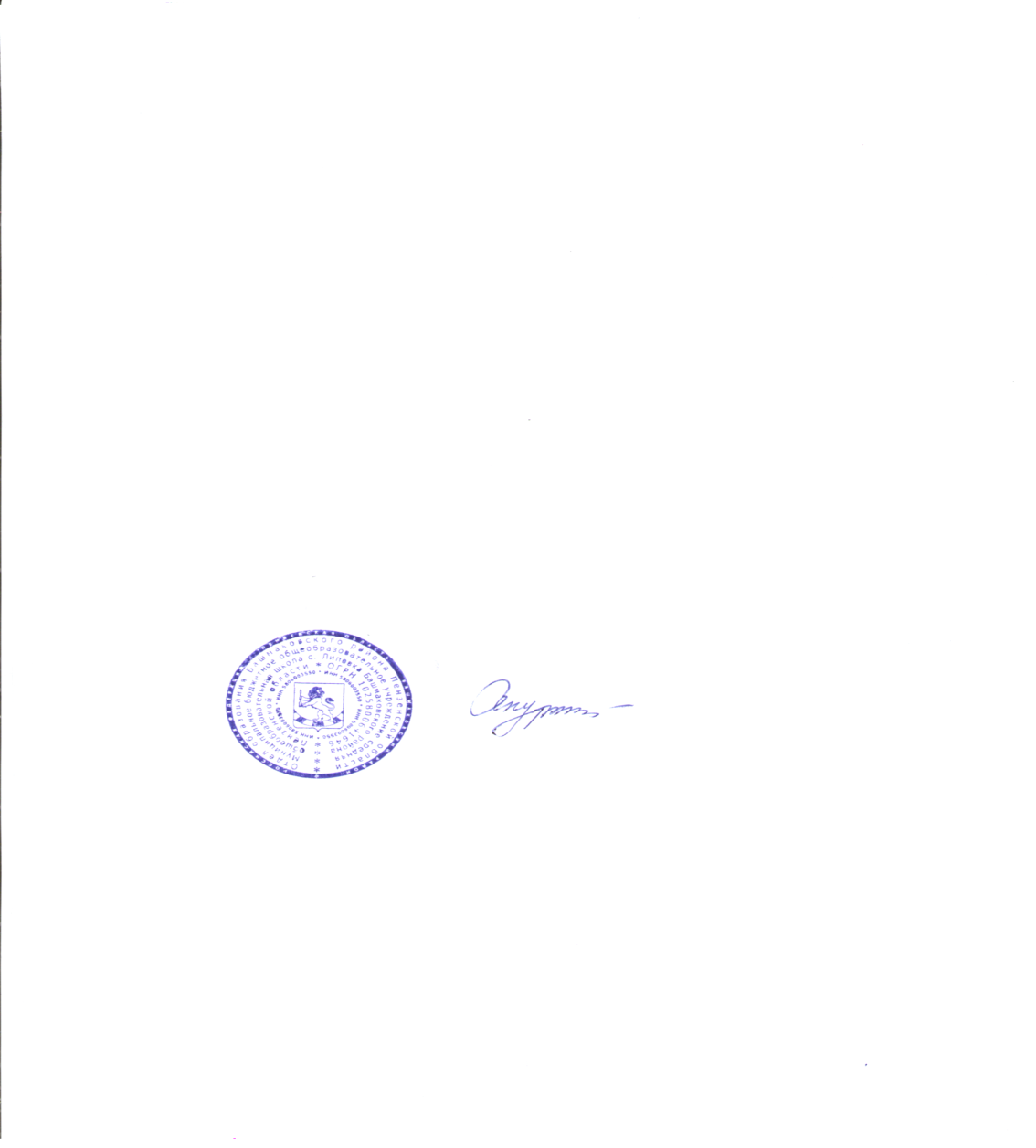 Директор школы                                             А.А. Апурина 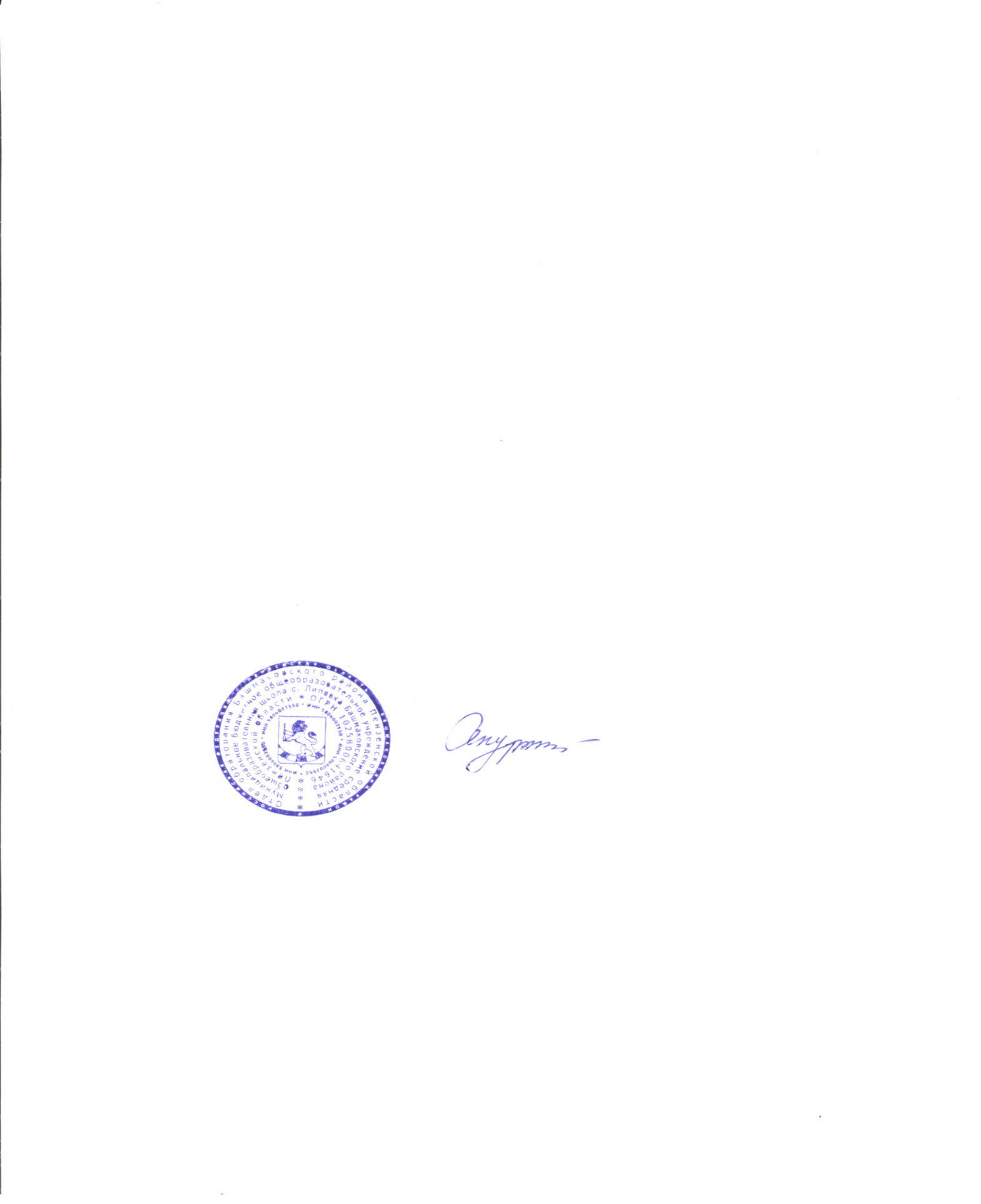 